LIGUE DE WILAYA DE FOOT BALL  OUM EL BOUAGHICOMMISSION  D’ORGANISATION  SPORTIVE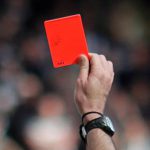 DESIGNATION DE LA 27EME  JOURNEECHAMPIONNAT DE WILAYA SENIORSSAMEDI  29/04/2023NB/ … ARBOH/..ASCKS.IRBM.CAFAZ    EXEMPTNB:  SOUS TOUTES RESERVES POUR UN EVENTUEL CHANGEMENTDE TERRAINLIEUXRENCONTRESHEURESO.B.SBERRICHEUSB/ESSR15H00MABROUK – REMACHE – LAICHEMAIN FAKROUN OAF/CRBB15H00KAMLI – BOUDEKHANE –ROUINIAIN BEIDAUSMAB/USAM15H00FARHI – GHOUL – KHIAT H.TOUMGHANICRBH/ARBAB15H00DERBAL – MAANSER – FARHAOUI 